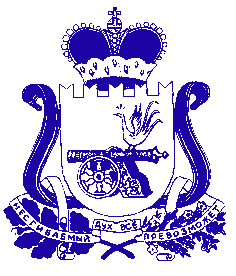 Администрация муниципального образования «Сафоновский район» Смоленской областиПОСТАНОВЛЕНИЕот 26.06.2020 № 629 Во исполнение протокола областного совещания под председательством Губернатора Смоленской области А.В. Островского от 04.07.2019, приказа Министерства экономического развития Российской Федерации                                       от 20.04.2016 № 264 «Об утверждении Порядка предоставления сведений об утвержденных перечнях государственного имущества и муниципального имущества, указанных в части 4 статьи 18 Федерального закона «О развитии малого и среднего предпринимательства в Российской Федерации», а также об изменениях, внесенных в такие перечни, в акционерное общество «Федеральная корпорация по развитию малого и среднего предпринимательства», формы предоставления и состава таких сведений»,  руководствуясь Уставом муниципального образования «Сафоновский район» Смоленской области, Администрация муниципального образования «Сафоновский район» Смоленской областиПОСТАНОВЛЯЕТ:1. Внести следующие изменения в постановление Администрации  муниципального образования «Сафоновский район» Смоленской области                       от 06.05.2016 № 501:1.1. Дополнить графы 34 - 38 раздела «Сведения о праве аренды или праве безвозмездного пользования объектом» муниципального имущества под порядковым номером 10, указанного в  приложении № 1                                  «Перечень муниципального имущества, свободного от прав третьих лиц (за исключением права хозяйственного ведения, права оперативного управления, а также имущественных прав субъектов малого и среднего предпринимательства), в целях предоставления его во владение и (или) пользование на долгосрочной основе субъектам малого и среднего предпринимательства и организациям, образующим инфраструктуру поддержки субъектов малого и среднего предпринимательства» информацией, согласно приложению № 1 к настоящему постановлению.1.2. Дополнить приложение № 1 «Перечень муниципального имущества, свободного от прав третьих лиц (за исключением права хозяйственного ведения, права оперативного управления, а также имущественных прав субъектов малого и среднего предпринимательства), в целях предоставления его во владение и (или) пользование на долгосрочной основе субъектам малого и среднего предпринимательства и организациям, образующим инфраструктуру поддержки субъектов малого и среднего предпринимательства» муниципальным имуществом, согласно приложению № 1 к настоящему постановлению.  2. Считать Настоящее постановление неотъемлемой частью постановления Администрации муниципального образования «Сафоновский район» Смоленской области от 06.05.2016 № 501.   	 3. Настоящее постановление опубликовать в газете «Сафоновская правда» и на сайте  в информационно-телекоммуникационной сети Интернет.И.п. Главы муниципального образования«Сафоновский район» Смоленской области				     А.И.ЛапиковО внесении изменений в постановление Администрации муниципального образования «Сафоновский район» Смоленской области от 06.05.2016 № 501